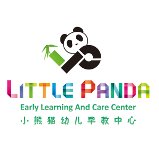 Parent/Guardian PermissionFIRST AID AND EMERGENCY MEDICAL CARE CONSENT FORMChild's Name: _______________________________ Date of Birth: ___________________ I authorize staff in the child care program who are trained in the basics of first aid/CPR to give my child first aid/CPR when appropriate. I understand that every effort will be made to contact me in the event of an emergency requiring medical attention for my child. However, if I cannot be reached, I hereby authorize the program to transport my child to the nearest medical care facility and/or to ________________________, and to secure necessary medical treatment for my child. Child's Physician Name: ________________________________________________________ Address: ____________________________________________________________________Phone Number:________________________________________________________________Child's Allergies: ______________________________________________________________ Chronic Health Conditions: ______________________________________________________ Emergency Contacts (In order to be contacted)Parent/Guardian Signature 	Data (valid for a year)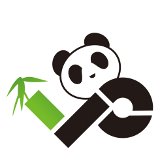 Off-Site Activates Permission:I give permission for my child _______________ to participate in all of the regularly scheduled on-going activities located at the following off site facilities:Mass Pike Tower PlaygroundEliot Norton ParkParent/Guardian Signature: _______________________________________________________Date: _________________________________________________________________________Photo Release FormPermission to Use PhotographI grant Little Panda Early Learning and Care Center, the right to take photographs of my child.I agree that Little Panda Early Learning and Care Center may use photographs of my child for any lawful purpose, including for example such purposes as publicity, illustration, advertising, and Website content. I do not grant Little Panda Early Learning and Care Center, the right to take photographs of my child.I have read and understand the above:Signature__________________________________________________________________________Printed Name of Parent/Guardian______________________________________________________Name of child_______________________________________________________________________Date______________________________________________________________________________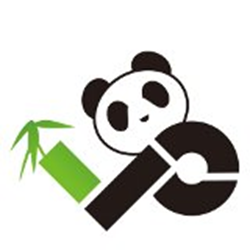 Student Transportation Authorization 	Program Name:  Little Panda Early Learning and Care Center My child will arrive at the program by means of:Parent/guardian drop-OffPick up by Little Panda Stuff at Josiah  Quincy Elementary SchoolPick up  by Little Panda Stuff at school bus location My child will depart from the program by parent/guardian/authorized person pick up.Parents/Guardian/authorized person Information:I give permission to the people list above to pick up my child at the end of the day. Parent/Guardian Signature____________________________________________________________Date______________________________________________________________________________I agree to take full responsibility for my children to obey WSCC rules during school time. I agree to take full responsibility for the safety of myself and all members of my family while attending WSCC. I will not hold WSCC liable for any personal injury, any personal property damage, accident, illness or any unexpected things, which may occur in the premise during school time. I agree to take full responsibility for any damage caused by me, or by any of my family members to the facilities used by WSCC during school time.Parent/Guardian Print Name:Parent/Guardian Signature:Date:Name:Address:Relationship to child:Home Phone:                                                                 Cell Phone:Do you give permission for child to be released to this person? Yes_____ No______Name:Address:Relationship to child:Home Phone:                                                                 Cell Phone:Do you give permission for child to be released to this person? Yes_____ No_____Name:Address:Relationship to child:Home Phone:                                                                Cell Phone:Do you give permission for child to be released to this person? Yes_____ No___Health Insurance Coverage________________________________ Policy #________________ Parent/Guardian Name: _____________________________ Phone__________ Cell___________ Parent/Guardian Name: ______________________________ Phone__________ Cell___________Name:Phone:Relationship:Name:Phone:Relationship:Name:Phone:Relationship: